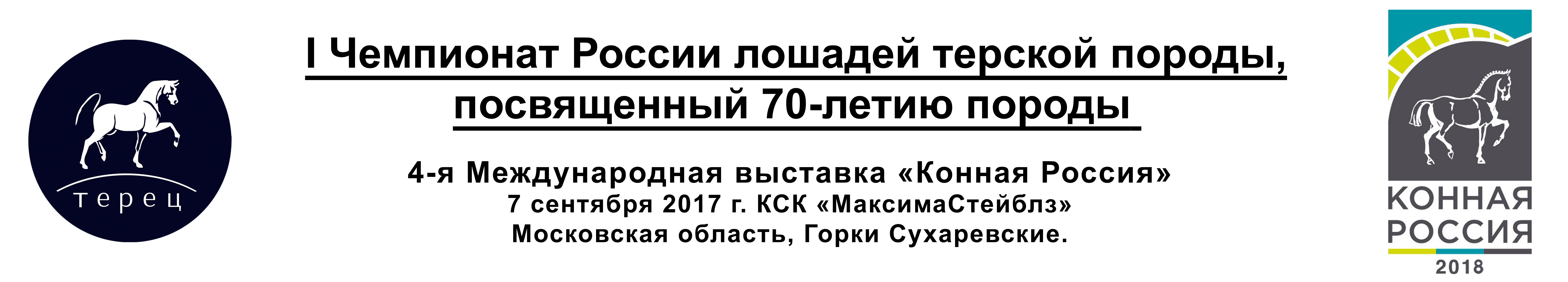 ОРГАНИЗАТОР:	Оргкомитет выставки «Конная Россия», ВНИИ Коневодства, Проект поддержки и развития лошадей терской породы “ТЕРЕЦ”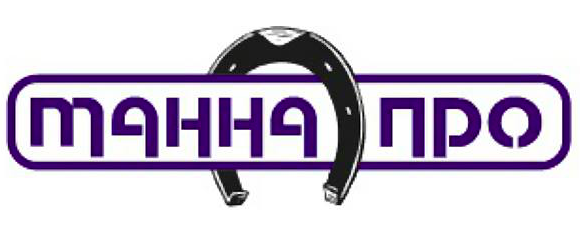 ОФИЦИАЛЬНЫЙ ПАРТНЕР:  Торговая марка РИНГИ: 			1.	Жеребцы (до 1 года)			2017 г.р.2	Кобылы (до 1 года)			2017 г.р.3.	Жеребцы (2-3 лет)			2015 - 2016 г.р.4	Кобылы (2-3 лет)			2015 - 2016 г.р.5.	Жеребцы (4-6 лет)			2012 - 2014 г.р6.	Кобылы (4-6 лет)			2012 - 2014 г.р.7.	Жеребцы (7 лет и старше)		2011 г.р. и старше8.	Кобылы (7 лет и старше)		2011 г.р. и старшеОрганизаторы выставки оставляют за собой право изменить ринги в зависимости от количества заявленных лошадей.  ПРЕДВАРИТЕЛЬНОEРАСПИСАНИЕ: 		  7 сентября 2018 годаПРОГРАММА ВЫСТАВКИ:    1. Ринги лошадей терской породы.                                           2. Показательные выступления на лошадях терской породы.	                                3. Соревнования по аджилити.                                            4. Парад участников, награждение.5.  Круглый стол.УСЛОВИЯ УЧАСТИЯ:	Допускаются жеребцы и кобылы, зарегистрированные в ГПК терской породы и лошади, имеющие паспорт терской лошади ВНИИК.ОБЩЕЕ ПОЛОЖЕНИЕ:                                     Целью проведения выставки является популяризация терской породы лошадей,                                              демонстрация представителей породы посетителям выставки.                                            К выводке допускаются жеребцы и кобылы, зарегистрированные в ГПК терской породы и лошади,    имеющие паспорт терской лошади ВНИИК. Возраст участников не ограничивается. 
Не допускаются лошади с невыраженным типом породы, имеющие такие пороки экстерьера как укороченная нижняя и верхняя челюсть, шпат, курба, а также с хромотой, находящиеся в истощенном состоянии. Не допускаются также крипторхи.                                           К соревнованиям по аджилити допускаются чистопородные терские лошади и терские помеси 
                                           любого пола, не моложе 2х лет.Хендлеры, не достигшие 18  лет, допускаются с лошадьми не моложе 2012 г.р.	ОКОНЧАНИЕ ПРИЕМАЗАЯВОК:			Заявка на участие в рингах до 22 августа 2018 года.Заявка на денники до 22 августа, форма заявки в приложении ниже.СУДЬИ:			1.        Купцова Надежда Александровна (с.н.с. ВНИИ Коневодства, кандидат с/х.наук)				2.	Коган Игорь Львович (судья по выездке международной категории 4*)			           3.	Волков Валерий Яковлевич (заслуженный мастер спорта по троеборью, олимпийский чемпион)
                                           4.       По согласованию
5.	Судья соревнований по аджилити будет объявлен позжеДИСЦИПЛИНАРНЫЙ		КОМИТЕТ:		              1.	А.Пощепчинская  (Польша) - председатель			            2.	будет объявлен позже				 3.	будет объявлен позжеРИНГ-СТЮАРД:		Д. Обен (Бельгия)МЕТОДЫСУДЕЙСТВА: 	Каждый судья выставляет свои оценки по 10-балльной шкале. Оценивается экстерьер – тип, голова и шея, корпус, ноги; и рабочие качества – аллюры, райдабилити (поведение), перспектива развития лошади. Оценки суммируются в общую сумму баллов, которая и определяет итоговое место лошади в классе. В случае равенства оценок, предпочтение будет отдано лошади с более высокой оценкой за «тип», далее – за «ноги». В случае полного равенства оценок окончательное решение принимает Главный судья.                                                   Оценка каждой лошади озвучивается судьями в микрофон.МЕТОД ПОКАЗА:	Выход на манеж осуществляется согласно списку участников в заранее определенном порядке.Хендлер выводит лошадь в манеж быстрым шагом или рысью и демонстрирует ее в стойке и на шагу. Далее лошадь демонстрирует движение на свободе (1,5 минуты). Лошадь должна быть подготовлена к свободному движению и подходить в руки хендлеру, время на показ одной лошади не более 2х минут.
Показ в руках допускается только с предварительного разрешения Судейской коллегии.РАЗМЕР РИНГА:                      Не менее 30 х 70 мОПРЕДЕЛЕНИЕ                     ЧЕМПИОНОВ ПОРОДЫ:	Финалы проводятся после окончания соответствующих классов – финал жеребчиков после окончания классов жеребчиков, финал кобылок после окончания классов кобылок и т.д   К участию в финале допускаются лучшие 50% участников квалификационных рингов каждой поло-возрастной категории минус 1 лошадь, но не более 5 из каждого ринга. Точное количество квалификационных мест в каждом ринге указывается в стартовом протоколе (ранжире). Победители и призеры рингов предварительных региональных этапов Чемпионата получают в квалификационных рингах дополнительные очки в размере 0,1% итоговой оценки этапа.                                           Все лошади, квалифицировавшиеся в финал своей категории, выходят на манеж и выстраиваются в соответствии с порядковым номером по каталогу. Все участники финала оцениваются судьями сравнительным методом.  Каждая лошадь демонстрируется в стойке и на рыси. Каждый судья выбирает из всех представленных лошадей 1-е место (равно 4 балла), 2-е место (равно 2 балла) и 3-е место (равно 1 балл). Все полученные в финале баллы суммируются и чемпионом становится лошадь, набравшая наибольшее количество баллов. В финалах определяются победители и призеры Чемпионатов:Кобылки:					Жеребчики:Золотая медаль 				Золотая медаль Серебряная медаль			Серебряная медаль	Бронзовая медаль 			Бронзовая медаль Кобылы:					Жеребцы:Золотая медаль 				Золотая медаль Серебряная медаль			Серебряная медаль	Бронзовая медаль 			Бронзовая медаль ДОПОЛНИТЕЛЬНЫЕ              НОМИНАЦИИ:	ЛУЧШИЙ ХЕНДЛЕР «ПРИЗ ЯНА КАЛИСА»   По итогам рингов Чемпионата определяется лучший хендлер. Оцениваются  по три параметра:- внешний вид (опрятность, стиль - форма одежды нарядная или командная от клуба/региона)- правильные команды и перемещение по рингу (отсутствие суеты, четкость)- послушание лошади во время выступления, подход к хендлеру при показе на свободеСОРЕВНОВАНИЯ ПО АДЖИЛИТИНа соревнования по аджилити лошадь представляется в руках - на уздечке или выводном недоуздке. Разрешается использование хлыста.Прохождение маршрута допускается любым аллюром (по желанию хендлера), если иного не указано в описании препятствия.Препятствия  устанавливаются в свободном порядке, порядок прохождения отмечается номерами. Препятствие может быть пройдено только с той стороны, где установлен номер.Возможные виды препятствий и правила их прохождения:Слалом – шесть конкурных стоек, установленных в линию, на расстоянии 1 метра друг от друга. Вхождение в слалом допускается как слева, так и справа и может проходить шагом или рысью.Лабиринт – огороженный жердями или яркой лентой на стойках лабиринт из трех поворотов под прямым углом. Ворота – канатная веревка, яркая лента или полиэтиленовая завеса на высоте 160 см. Нужно провести лошадь через ворота.Остановка и осаживание - место остановки отмечается тремя жердями в виде буквы П. Лошадь заводят так чтобы она стояла, не касаясь жердей в течение 5 секунд, потом осаживают назад.Вестерн мостик - проходится шагом  или рысью.Слалом из зонтиков - конкурные жерди на расстоянии в  четыре метра обозначают зону слалома, три раскрытых зонтика на расстоянии 1,5 метров лежат в по середине в линию.Вхождение в слалом допускается как справа, так и слева, только шагом.Искусственная канава - устраивается ограждением из конкурных жердей – длина 4м, ширина 3м. Внутренняя поверхность застилается пленкой. Проходится шагом по длине.МЕТОДЫ  СУДЕЙСТВА АДЖИЛИТИ:     Порядок начисления баллов:Нарушение аллюра, указанного в описании препятствия – 5 ш.о.;
Разрушение препятствия, выход за границы – 5 ш.о.; 
Отказ от выполнения задания – 10 ш.о.За нарушение схемы маршрута начисляется 10 ш.о. и участника возвращают к пропущенному препятствию (без остановки времени). 
После двух разрушений одного и того же препятствия, насчитывается отказ от прохождения и участник переходит к следующему препятствию на маршруте.Участник имеет право отказаться от прохождения препятствия, с начислением соответствующего количества штрафных очков.Победитель и призеры в соревнованиях по аджилити определяются по наименьшему количеству ш.о. При равенстве ш.о. порядок мест определяется по наименьшему времени.ПРИЗЫ:	Победители и призеры Чемпионата России будут награждены наградной атрибутикой, предоставленной организаторами выставки Конная Россия и ценными призами от спонсоров. Награждаются по три призера двух финальных рингов и победители каждого квалификационного ринга, лучший хендлер, три призера в соревнованиях по аджилити.Организаторы оставляют за собой право присуждения специальных призов за счет спонсорских средств.ПРАВИЛА ОБРАЩЕНИЯ С ЛОШАДЬЮ В РИНГАХ:      Лошадь представляют в обыкновенной уздечке без капсюля и с обыкновенным трензельным железом,                                           на выводной уздечке с трензелем без носового ремня, либо на выводном недоуздке.                                           Повод умеренной длины темного цвета, либо выводной чомбур.                                           Допускается представление лошади с хлыстом и на корде.                                           Грива лошади должна быть убрана на одну сторону шеи или заплетена в «шишечки».                                            Применение дополнительных украшений не допускается.                                           Использование стимулирующих препаратов, грубое обращение, причиняющее боль лошади,                                              категорически запрещено на всей территории места проведения выставки.                                           На ринге лошадь может показывать только один хендлер. Хендлер, который каким-либо образом                                             препятствует показу других лошадей на ринге, будет дисквалифицирован после одного                                             предупреждения.                                           Организаторы рингов ожидают от владельцев выставляемых лошадей полного понимания, этичного                                              поведения и ответственности за поведение своих хендлеров.УНИФОРМА УЧАСТНИКОВ:	Всем хендлерам выставки рекомендуется следующая форма одежды: темные брюки, белая рубашка.
Выводчикам моложе 2000г.р. рекомендуется иметь каску.ДОКУМЕНТАЦИЯ:                    	Ветеринарное свидетельство формы № 1				 Грипп лошадей, ринопневмония (вакцинация в течение последних 6 месяцев) Сибирская язва (вакцинация в течение последних 12 месяцев) Лептоспироз (вакцинация или исследование в течение последних 12 месяцев) Дерматофитоз (вакцинация в течение последних 12 месяцев) Исследования в государственной ветеринарной лаборатории: сап, случную болезнь, бруцеллез и инфекционную анемию в     течение последних 6 месяцев.	 Паспорт племенной лошади, выданный Всероссийским научно-исследовательским институтом      коневодства (ВНИИК)- копия паспорта выводчикаВЕТЕРИНАРНАЯ ПОМОЩЬ:	Ветеринарная помощь будет предоставляться круглосуточно, оплата за счет командирующих организаций.ОТВЕТСТВЕННОСТЬОРГАНИЗАТОРОВ:	Организаторы не несут ответственности за смерть, травмы и ущерб, нанесенный какому- либо человеку, лошади или собственности.СТАРТОВЫЕ ВЗНОСЫ:	Стартовый взнос для участников чемпионата единый и составляет при заявке:
1-2 голова – 1500 руб./гол.3-4 головы - 1200 руб./гол.5 голов и более - 1000 руб./гол.Стартовый взнос для участников классов жеребят 2018 г.р. составляет 1000 руб./гол.Стартовый взнос в соревнованиях по аджилити – 600 руб./гол. для всех категорий.ДЕННИКИ:	Бронирование денников производится по форме-заявке, приложенной ниже. ПОРЯДОК ОПЛАТЫ:	Заявки на участие и денники должны быть присланы до 22 августа 2018 г.Оплата денников должна быть произведена до 22 августа 2018 г.Оплата производится после обработки присланных заявок, реквизиты для оплаты будут предоставлены организаторами мероприятия.Кристина БыстроваТел: +7 925 725 96 32E-mail: krhorse@mail.ru 		                                           Оплата проезда, организация и расходы по размещению, питанию коноводов, берейторов - за счет владельцев лошадей. Бронирование гостиницы осуществляется самостоятельно.СЛУЖБА БРОНИРОВАНИЯ ОТЕЛЕЙ МАКСИМА ПАРК:	Тел: +7 915 075 02 01	E-mail: hotel@maximapark.ru СТАРТОВЫЙ ПОРЯДОК:	Последовательность представления лошадей в классах - в соответствии со стартовым порядком по каталогу-ранжиру выставки.                                                    Лошади, участвующие в рингах, должны прибыть на выставку не менее, чем за 2 часа до начала выставки.                                            Для каждой лошади необходимо получить номер участника, который будет прикрепляться к уздечке с левой стороны. Номера для лошадей будут выдаваться в день выставки. ЗАЯВКИ НА УЧАСТИЕ:	Для заявки лошади на участие в рингах необходимо заполнить и отослать заявку Участника в оргкомитет Чемпионата. Форма заявки приложена ниже. Без копии паспорта заявка не действительна.                                                    Контакты: Юлия Федорова (Тел: +7 926 222 15 45), Любовь Понькина (Тел: +7 926 331 71 64) 
E-mail: terskhorse@gmail.comОРГКОМИТЕТ ЧЕМПИОНАТА:				СЕКРЕТАРЬ:			Юлия Федорова Тел: +7 926 222 15 45E-mail: terskhorse@gmail.com Ответственный представитель выставки “Конная Россия”Кристина Быстрова	Тел: +7 925 725 96 32	E-mail: krhorse@mail.ru 					 				РАЗМЕЩЕНИЕ РЕКЛАМЫ	В КАТАЛОГЕ ШОУ:	По вопросам приобретения рекламного места в каталоге, спонсорства, резервирования ВИП-столов обращаться:	E-mail: krpromo@mail.ru 	Положение является приглашением для участия в чемпионате.I ЧЕМПИОНАТ РОССИИ ЛОШАДЕЙ ТЕРСКОЙ ПОРОДЫЗАЯВКА  НА УЧАСТИЕВладелец____________________________________________________________________________________________________Адрес_______________________________________________________________________Тел____________________________E-mail_______________________________Место рождения лошади _________________________________________Лошадь зарегистрирована в ГПК до окончания подачи заявок под рег. №_____________Я, нижеподписавшийся подтверждаю свою полную ответственность, а также ответственность за своих ассистентов и хендлеров, за заявленную лошадь.  Дата   “___”____________2018 г.    					     Подпись владельца ______________________________Без подписи владельца (ответственного лица) и фотокопии племенного свидетельства заявка недействительна.Вся информация будет использована для публикации в каталоге выставки.I ЧЕМПИОНАТ РОССИИ ЛОШАДЕЙ ТЕРСКОЙ ПОРОДЫЗАЯВКА  НА УЧАСТИЕ
Соревнования по аджилити среди лошадей терской породыВладелец____________________________________________________________________________________________________Адрес_______________________________________________________________________Тел____________________________E-mail_______________________________Место рождения лошади _________________________________________
Я, нижеподписавшийся подтверждаю свою полную ответственность, а также ответственность за  своих ассистентов и хендлеров, за заявленную лошадь.  Дата   “___”____________2018 г.    					                    
Подпись владельца _____________________________________Без подписи владельца (отвественного лица) и фотокопии племенного свидетельства заявка недействительна.Вся информация будет использована для публикации в каталоге выставки.
*При   участии нескольких  лошадей, анкета заполняется на каждую лошадь отдельно.
Заявку необходимо отправить по эл.почте:  terskhorse@gmai.com
        	З А Я В К АУчастника конной программы 4-й международной выставки «Конная Россия»7-9 сентября 2018 г., КСК МаксимаСтейблзБез подписи владельца заявка не действительна! Срок окончания приема заявок на бронирование денников – 22 августа,   в случае поздней подачи, оргкомитет не может гарантировать наличие денников.Заявку направить по эл. почте krhorse@mail.ru Координатор выставочной конюшни Кристина Быстрова, тел: +7 925 725 96 32* - засыпка опилок 4 брикета       **  - засыпка опилок 2 брикета       ***  - засыпка опилок 1 брикетНа месте возможно приобрести корма и дополнительный объем опилок, подробности уточняйте по телефону у координатора конюшни.РингКличкаДата рожденияКличкаДата рожденияОтецОтецРингКличкаДата рожденияКличкаДата рожденияОтецМатьРингКличкаДата рожденияКличкаДата рожденияМатьОтецРингПолМастьМатьОтецРингПолМастьМатьМатьКличкаДата рожденияКличкаДата рожденияОтецОтецКличкаДата рожденияКличкаДата рожденияОтецМатьКличкаДата рожденияКличкаДата рожденияМатьОтецПолМастьМатьОтецПолМастьМатьМать Дисциплина (конкур, выездка, троеборье, пробеги и др.) Дисциплина (конкур, выездка, троеборье, пробеги и др.) Дополнительная информация (при продаже лошади) Дополнительная информация (при продаже лошади)КличкаПолПолДата рожденияДата рожденияДата рожденияВладелецTелTелE-mailE-mailE-mailКонтактное лицоTелTелE-mailE-mailE-mailПородаУчастник мероприятия (указать ринг, чемпионат и тд)Участник мероприятия (указать ринг, чемпионат и тд)Особенности/сложности характераОсобенности/сложности характераОсобенности/сложности характераДата/время заездаДата/время выездаДата/время выездаДополнительные корма/опилки****Дополнительные корма/опилки****Дополнительные корма/опилки****Суточный денник (первые сутки)*2000 р.Суточный денник (первые сутки)*2000 р.Суточный денник (2е и последующие сутки)** 1500 р.Суточный денник (2е и последующие сутки)** 1500 р.Дневной денник***(12 часов)750 р.Дневной денник***(12 часов)750 р.Старт с колес300 р.Суточный денникпо согласованию с дирекцией выставкиСуточный денникпо согласованию с дирекцией выставки6 сентября6 сентября7 сентября7 сентября8 сентября8 сентября9 сентября9 сентября10 сентября10 сентябряИтого к оплатеИтого к оплатеФорма оплатыФорма оплатыНаличная/безналичнаяНаличная/безналичнаяНаличная/безналичнаяНаличная/безналичнаяНаличная/безналичнаяПодпись владельцаПодпись владельца